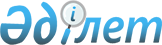 О внесении изменений в решение Уалихановского районного маслихата от 28 декабря 2018 года № 2-33 с "Об утверждении бюджета Кишкенекольского сельского округа Уалихановского района на 2019-2021 годы"Решение Уалихановского районного маслихата Северо-Казахстанской области от 10 сентября 2019 года № 2-43 с. Зарегистрировано Департаментом юстиции Северо-Казахстанской области 12 сентября 2019 года № 5557
      В соответствии со статьями 106, 109-1 Бюджетного кодекса Республики Казахстан от 4 декабря 2008 года, статьей 6 Закона Республики Казахстан от 23 января 2001 года "О местном государственном управлении и самоуправлении в Республике Казахстан", Уалихановский районный маслихат РЕШИЛ:
      1. Внести в решение Уалихановского районного маслихата "Об утверждении бюджета Кишкенекольского сельского округа Уалихановского района на 2019-2021 годы" от 28 декабря 2018 года № 2-33 с (опубликовано 22 января 2019 года в Эталонном контрольном банке нормативных правовых актов Республики Казахстан в электронном виде, зарегистрировано в Реестре государственной регистрации нормативных правовых актов № 5183) следующие изменения:
      пункт 1 изложить в новой редакции:
      "1. Утвердить бюджет Кишкенекольского сельского округа Уалихановского района на 2019-2021 годы согласно приложениям 1, 2 и 3 к настоящему решению соответственно, в том числе на 2019 год в следующих объемах:
      1) доходы - 69 640 тысяч тенге: 
      налоговые поступления - 40 298 тысяч тенге; 
      неналоговые поступления - 116 тысяч тенге; 
      поступления от продажи основного капитала - 0 тысяч тенге;
      поступления трансфертов - 29 226 тысяч тенге;
      2) затраты - 81 225,5 тысяч тенге;
      3) чистое бюджетное кредитование - 0 тысяч тенге:
      бюджетные кредиты - 0 тысяч тенге;
      погашение бюджетных кредитов - 0 тысяч тенге;
      4) сальдо по операциям с финансовыми активами - 0 тысяч тенге:
      приобретение финансовых активов - 0 тысяч тенге;
      поступления от продажи финансовых активов государства - 0 тысяч тенге;
      5) дефицит (профицит) бюджета - -11 585,5 тысяч тенге;
      6) финансирование дефицита (использование профицита) бюджета - 11 585,5 тысяч тенге:
      поступление займов - 0 тысяч тенге; 
      погашение займов - 0 тысяч тенге;
      используемые остатки бюджетных средств - 11585,5 тысяч тенге.";
      приложение 1 к указанному решению изложить в новой редакции согласно приложению к настоящему решению.
      2. Настоящее решение вводится в действие с 1 января 2019 года. Бюджет Кишкенекольского сельского округа Уалихановского района на 2019 год
					© 2012. РГП на ПХВ «Институт законодательства и правовой информации Республики Казахстан» Министерства юстиции Республики Казахстан
				Приложение к решению Уалихановского районного маслихата от __ сентября 2019 года № 2- 43 сПриложение 1 к решению Уалихановского районного маслихата от 28 декабря 2018 года № 2-33 с
Категория 
Категория 
Категория 
Наименование
Сумма, тысяч тенге
Класс 
Класс 
Наименование
Сумма, тысяч тенге
Подкласс
Наименование
Сумма, тысяч тенге
1
1
1
2
3
1) Доходы 
69640
1
Налоговые поступления
40298
01
Подоходный налог
25709
2
Индивидуальный подоходный налог
25709
04
Налоги на собственность
14529
1
Налоги на имущество
381
3
Земельный налог
1848
4
Налог на транспортные средства
12300
05
Внутренние налоги на товары, работы и услуги
60
4
Сборы за ведение предпринимательской и профессиональной деятельности
60
2
Hеналоговые поступления
116
01
Доходы от государственной собственности
116
5
Доходы от аренды имущества, находящегося в государственной собственности
116
3
Поступления от продажи основного капитала
0
4
Поступления трансфертов
29226
02
Трансферты из вышестоящих органов государственного управления
29226
3
Трансферты из районного (города областного значения) бюджета
29226
Функциональная группа
Функциональная группа
Функциональная группа
Наименование
Сумма, тысяч тенге
Администратор бюджетных программ
Администратор бюджетных программ
Наименование
Сумма, тысяч тенге
Программа
Наименование
Сумма, тысяч тенге
1
1
1
2
3
2) Затраты
81225,5
01
Государственные услуги общего характера
48042,5
124
Аппарат акима города районного значения, села, поселка, сельского округа
48042,5
001
Услуги по обеспечению деятельности акима города районного значения, села, поселка, сельского округа
42642,5
022
Капитальные расходы государственного органа
5400
04
Образование
1576
124
Аппарат акима города районного значения, села, поселка, сельского округа
1576
005
Организация бесплатного подвоза учащихся до ближайшей школы и обратно в сельской местности
1576
07
Жилищно-коммунальное хозяйство
19758
124
Аппарат акима города районного значения, села, поселка, сельского округа
19758
008
Освещение улиц в населенных пунктах
13265
010
Содержание мест захоронений и погребение безродных
0
011
Благоустройство и озеленение населенных пунктов
5993
12
Транспорт и коммуникации
3503
124
Аппарат акима города районного значения, села, поселка, сельского округа
3503
013
Обеспечение функционирование автомобильных дорог в городах районного значения, селах, поселках, сельских округах
3503
13
Прочие
8846
124
Аппарат акима города районного значения, села, поселка, сельского округа
8846
040
Реализация мероприятий для решения вопросов обустройства населенных пунктов в реализацию мер по содействию экономическому развитию регионов в рамках Программы развития регионов до 2020 года
8846
3) Чистое бюджетное кредитование
0
Бюджетные кредиты
0
Категория 
Категория 
Категория 
Наименование
Сумма, тысяч тенге
Класс 
Класс 
Наименование
Сумма, тысяч тенге
Подкласс
Наименование
Сумма, тысяч тенге
5
Погашение бюджетных кредитов
0
01
Погашение бюджетных кредитов
0
1
Погашение бюджетных кредитов, выданных из государственного бюджета
0
4) Сальдо по операциям с финансовыми активами
0
Приобретение финансовых активов
0
Поступления от продажи финансовых активов государства
0
5) Дефицит (профицит) бюджета
- 11585,5
6) Финансирование дефицита (использование профицита) бюджета
11585,5
7
Поступление займов
0
Функциональная группа
Функциональная группа
Функциональная группа
Наименование
Сумма, тысяч тенге
Администратор бюджетных программ
Администратор бюджетных программ
Наименование
Сумма, тысяч тенге
Программа
Наименование
Сумма, тысяч тенге
16
Погашение займов
0
Категория 
Категория 
Категория 
Наименование
Сумма, тысяч тенге
Класс 
Класс 
Наименование
Сумма, тысяч тенге
Подкласс
Наименование
Сумма, тысяч тенге
8
Используемые остатки бюджетных средств
11585,5
01
Остатки бюджетных средств
11585,5
1
Свободные остатки бюджетных средств
11585,5